学習の進め方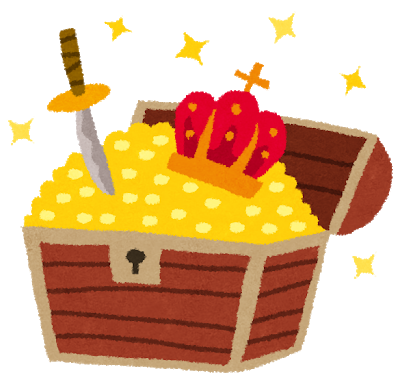 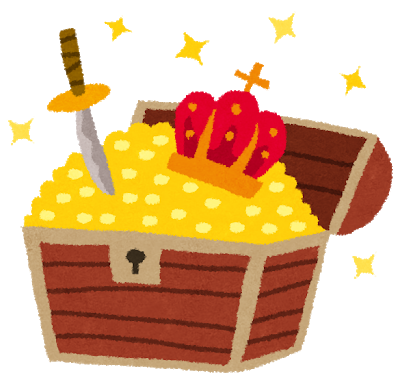 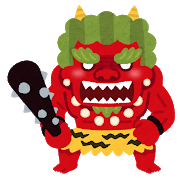 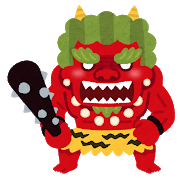 